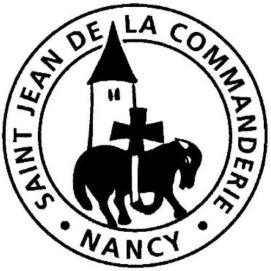 8 avril 20182ème dimanche de Pâques Heureux ceux qui croient sans avoir vuAlors que la première communauté se construit autour de valeurs de solidarité et de partage, St Jean rappelle que le fondement de la foi reste notre croyance en Jésus Fils de Dieu. Ce que confirme le cri de St Thomas devant la profondeur des blessures du Christ dans laquelle se révèle la mesure de son amour pour nous.CHANT D’ENTRÉEHymne pascaleIl est vraiment ressuscité ! Pourquoi chercher parmi les morts ?         Il est vivant comme il l’a promis ! Alléluia ! C’est la Pâque du Seigneur, clame l’Esprit ;C’est la Pâque du Seigneur en vérité ;Le Seigneur a versé son sang, En signe de l’Esprit qui devait venir ;Il nous a signés de son sang Et nous avons été protégés. Alléluia !Seigneur, tu as étendu les mains sur la croix,Tu nous as abrités sous tes ailes ;Tu as versé le sang d’un Dieu Pour sceller l’alliance nouvelle ;Tu as éloigné de nous la colère,Tu nous réconcilies avec Dieu. Alléluia !1ère Lecture : Ac 4, 32-35Les anciens Grecs dissertaient volontiers sur l’amitié : « Entre amis, disaient-ils, tout est commun, rien à soi ; on a une seule âme. » En rédigeant les Actes, Luc applique ces sentences aux premiers chrétiens. La source de leur amitié, c’est le même attachement au Ressuscité.Psaume 117Ce jour que fit le Seigneur est un jour de joie. Alléluia !Oui, que le dise Israël : éternel est son amour !Que le dise la maison d’Aaron : éternel est son amour !Qu’ils le disent ceux qui craignent le Seigneur :Éternel est amour !Le bras du Seigneur se lève, le bras du Seigneur est fort !Non, je ne mourrai pas, je vivrai pour annoncer les actions du Seigneur.Il m’a frappé, le Seigneur, il m’a frappé,Mais sans me livrer à la mort.La pierre qu’ont rejetée les bâtisseurs est devenue la pierre d’angle :C’est là l’œuvre du Seigneur, la merveille devant nos yeux.Voici le jour que fit le Seigneur, Qu’il soit pour nous jour de fête et de joie !2ème Lecture : 1 Jn 5, 1-6St Jean accompagne notre temps pascal. Sa lettre parle souvent du « monde ». Il désigne par là les gens et les choses qui font obstacle à l’action de Dieu. Mais, si nous croyons à l’eau et au sang de la Croix, signes d’amour, nous sommes plus forts que ce monde-là.Évangile Jn 20, 19-31Dieu règne ! Peuples, criez d’allégresse ! Alléluia.La vie a vaincu la mort ! La croix a vaincu l’enfer !Alléluia, Alléluia, Alléluia !Christ, louange à toi !Après l’homélie, baptême de Jules et de Maelwenn.À la fin du baptême : Peuple de baptisés, marche vers ta lumière :Le Christ est ressuscité ! Alléluia, Alléluia !Rendons gloire et louange à notre Père, À Jésus-Christ qui rachète les hommes,À l’Esprit qui demeure dans nos cœursMaintenant, pour toujours et dans les siècles des siècles.Prière des FidèlesChrist est vraiment ressuscité, il accomplit ! Présentons-lui notre prière.« La paix soit avec vous. »Pour que les hommes de bonne volonté, chrétiens et autres, mettent leurs prières, leurs efforts et leurs œuvres au service de ce monde déchiré en vue d’accueillir cette offre de paix, Christ ressuscité, nous te prions. R/R/	Ô Christ ressuscité, exauce-nous.À qui vous remettrez ses péchés, ils seront remis. En ce dimanche de la divine miséricorde, sachons accueillir avec humilité et reconnaissance ce pardon de Dieu. Qu’il nous incite nous-mêmes à pardonner ; Christ ressuscité, nous te prions. R/Les portes étant verrouillées, Jésus vint.Nos égoïsmes, nos indifférences, nos ambitions, nos peines, nos maladies sont autant de verrous qui limitent ou arrêtent notre foi, notre espérance, notre partage avec nos frères. Pour que nous accueillions le Seigneur malgré ces verrous, Christ ressuscité, nous te prions. R/En cette période du Temps pascal, que le Seigneur renouvelle en nous la grâce du baptême et nous appelle dès maintenant à vivre en enfants du Royaume.Aujourd’hui, prions plus particulièrement pour Jules et Maelwenn qui viennent de recevoir le baptême, Christ ressuscité, nous te prions.Seigneur ressuscité, exauce-nous et guide notre terre vers la joie sans fin. À toi notre louange pour les siècles des siècles. – Amen.COMMUNIONSans te voir, nous t’aimons.Sans te voir, nous t’aimons, sans te voir, nous croyons,Et nous exultons de joie, Seigneur.Sûr que tu nous sauves, nous croyons en toi.Qui écoute ta Parole, Seigneur, ne verra jamais la mort,Il possède en lui la vie éternelle.À qui irions-nous, Seigneur !Tu as les paroles de la vie éternelle !Qui demeure en ta Parole, Seigneur, dans la vérité vivra,Et ta vérité, ô Christ, le rend libre.À qui irions-nous, Seigneur !Tu as les paroles de la vie éternelle !Thomasa crutout en voyant,lui qui, regardantun vrai homme, 									    l’a proclamé Dieu,ce qu’il n’avait pu voir.Saint Grégoire le Grand (Vi°-VII° siècles)